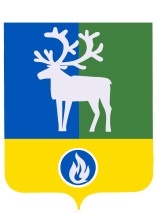 СЕЛЬСКОЕ ПОСЕЛЕНИЕ СОРУМБЕЛОЯРСКИЙ РАЙОН                   ХАНТЫ-МАНСИЙСКИЙ АВТОНОМНЫЙ ОКРУГ – ЮГРА АДМИНИСТРАЦИЯ СЕЛЬСКОГО ПОСЕЛЕНИЯ  СОРУМПОСТАНОВЛЕНИЕот  14 апреля 2021 года                                                                                                         № 18                   О внесении изменений в приложение к постановлению администрации сельского поселения Сорум от 20 ноября 2017 года № 130П о с т а н о в л я ю:Внести в приложение «Методика проведения конкурса на заключение договора о целевом обучении с обязательством последующего прохождения муниципальной службы в администрации сельского поселения Сорум»  к  постановлению администрации сельского поселения Сорум от 20 ноября 2017 года № 130 «О Методике проведения конкурса на заключение договора о целевом обучении с обязательством последующего прохождения муниципальной службы в администрации Белоярского района» изменение, изложив абзац первый пункта 6 раздела 2 «Организация и проведение подготовительного этапа Конкурса» в следующей редакции:«6. Претенденту отказывается в допуске к участию во втором этапе Конкурса в связи с:».2. Опубликовать настоящее постановление в бюллетене «Официальный вестник сельского поселения Сорум».3. Настоящее постановление вступает в силу после его официального опубликования.   4. Контроль за выполнением постановления возложить на заведующую сектором организационной деятельности администрации сельского поселения Сорум.Глава сельского поселения                                                                                   М.М. Маковей